Câmara Municipal de Congonhinhas    Rua: Oscar Pereira de Camargo, 396 – Centro – Fone: (43) 991501775- Cep: .86.320-000 – Congonhinhas – Pr.3ª REUNIÃO ORDINÁRIA A SER REALIZADA EM  28/02/2023.			PAUTA DO DIA:PROJETOS DE LEI EM APRESENTAÇÃO:Projeto de Lei nº 014/2023, que acrescenta ao artigo 2º da Lei Municipal nº 1.196 de 15 de dezembro de 2022, os §§ 3º, 4º e 5º, dispondo sobre a concessão de diárias para situações em que haja necessidade do Motorista realizar mais de um deslocamento na mesma data, a serviço do Município de Congonhinhas, e dá outras providências;Projeto de Lei nº 013/2023, que altera o disposto no § 1º do artigo 1º da Lei Municipal nº 971/2017, e dá outras providências.PROJETOS DE LEI EM APRECIAÇÃO:Projeto de Lei nº 010/2023, que institui na Secretaria Municipal de Cultura, Desporto e Turismo o Fundo Municipal de Esportes e Turismo, e dá outras providências.Projeto de Lei nº 011/2023, que revoga a Lei Municipal nº 912/2015 e regulamenta acerca da provisão de Benefícios Eventuais no âmbito da política pública de assistência social do Município de Congonhinhas, e dá outras providências;OFÍCIOS/INDICAÇÕES:PEDIDO DO VEREADOR CHELSE MARCOLINO SIMÕES:1- Indica para a Secretaria Municipal de Saúde, fazer um levantamento e analisar a possibilidade de tratamento de águas nos Patrimônios.PEDIDOS DO VEREADOR LUCIMAR ANGELO DE LIMA:1- Indica ao setor competente, para programar manutenção no prédio do Conselho Tutelar, principalmente iluminação e cobertura do prédio;                                                                                                                                                                                                                                                                                                                                                                                                            2- Indica ao setor responsável, para que faça recape asfáltico no pequeno trecho sobre o calçamento da Rua: Ernesto Vilas Boas, na Vila Rodeio, nas proximidades da pracinha, onde fica água parada.                                                                                                                                                                                                                                                                                                                                                                              3- Solicita o envio de Ofício aos Deputados Federal Toninho Wandscheer e ao Deputado Estadual Alisson Wandscheer, agradecendo por atender o pedido e ter disponibilizado 01 ônibus novo, para atender demanda na área da Educação;                                                                                                                                                                                                                                                                                                                                                        4- Solicita o envio de Ofício ao Poder Executivo Municipal, solicitando informação por quais motivos levou abrir o Processo Licitatório Pregão Eletrônico nº 08/2023 no valor máximo de R$ 1.656.000,00, que tem como objeto a contratação de empresa especializada na prestação de serviços de limpeza urbana no município de Congonhinhas. Sendo que o Município possui convênio com o CODENOP para realização desses serviços que constam na licitação.PEDIDOS DO VEREADOR VALDINEI LUCA DA SILVA:1- Indica ao setor competente, para que seja refeita a calçada em frente a Escola Municipal João Canedo da Silva, pois a mesma se encontra em desnível, devido as raízes das árvores terem crescido bastante, ocasionando esse desnivelamento;2- Solicita o envio de ofício ao Sr. Prefeito, agradecendo-o pela colocação de lâmpadas de Led na Vila Rodeio, pois tal benfeitoria irá beneficiar os moradores do local. 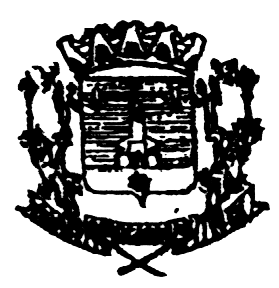 